Verksamhetsberättelse för 2019-2020 Wisby City SK herrar.Wisby City herrar har i år inte haft en fast tränare utan mer en sammanhållande kontakt & lagansvarig i Ubbe Sandgren.A-lagets spelarantal var från start rätt tunt så vi samtränade med IBK P-03 i starten. Första tanken var att ha ett gemensamt lag i GFL men efter ett tag så anmälde IBK ett eget lag och vi delade på oss för att kunna bedriva egen träning på torsdagar. Det är en riktigt ung framtoning på laget där enbart 4-5 spelare är >25 år.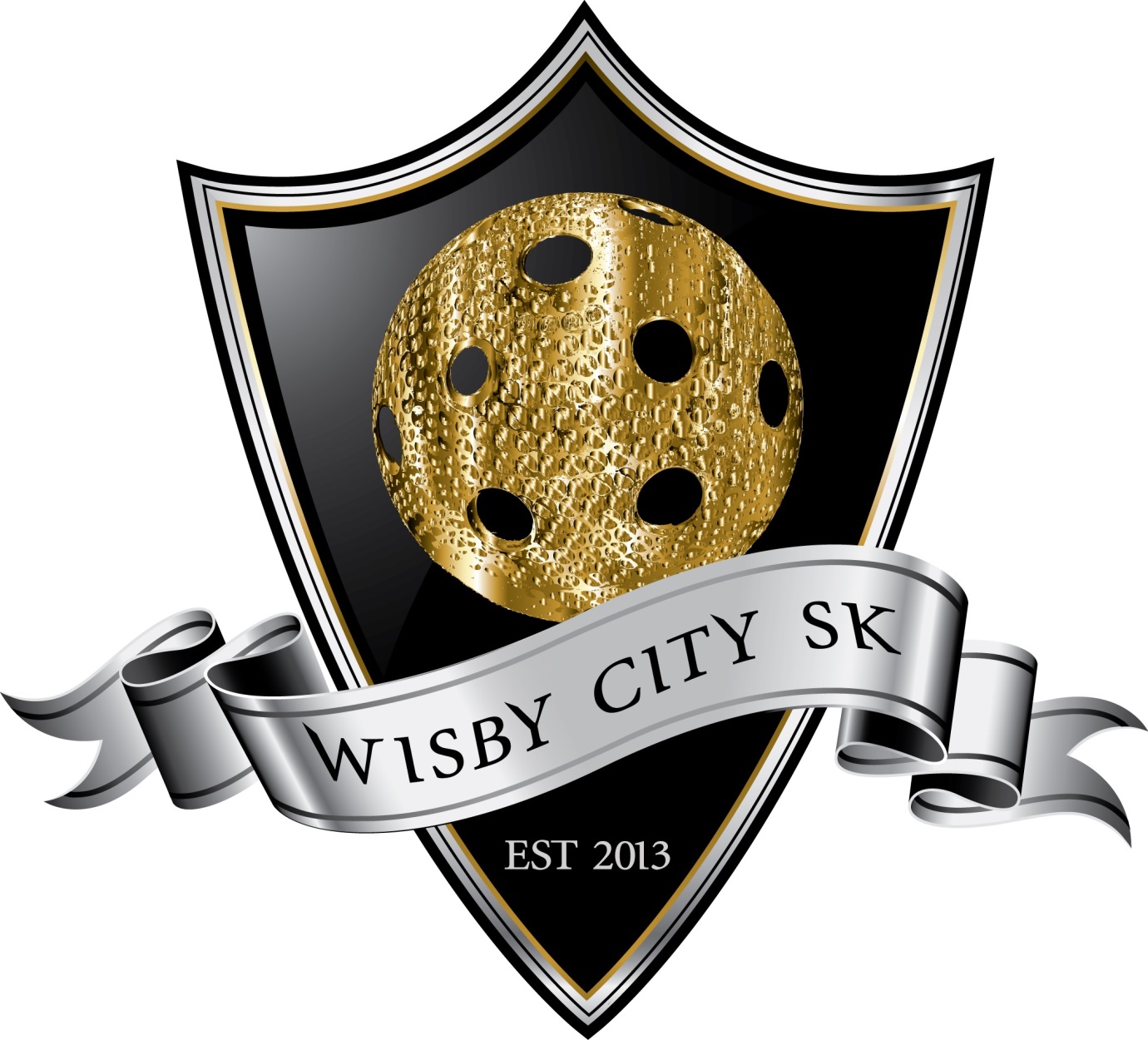 GFL har genomförts med bra resultat där vi slöt i mitten i en jämn topp. Snöpligt stopp i säsongen då Corona kom ivägen.Men ser vi till hela säsongen så har det varit roligt och även de lagen som slöt i slutet av tabellen har varit roliga att spela.2020-04-04Ubbe Sandgren